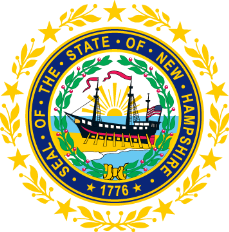 STATEWIDE INDEPENDENT LIVING COUNCILNovember 14, 2018--11:30 a.m. – 2:30 p.m.Walker Building 1st Floor, Room 10021 South Fruit Street, Concord, NHAGENDAJeff Dickinson, Chair11:30am – 12:30 pm * Meetings of SPIL Implementation Task Forces 12:30 – 1:00 pm * Luncheon1:00 – 2:30 pm SILC MeetingIntroductions and Roll CallReview and Approval of September Minutes – Jeff DickinsonReports of SPIL Implementation Task ForcesAll taskforces: Updates on changes on timelines for activities Expansion of IL Services in the State – Peggy Teravainen, ChairExpansion of Accessible and Affordable Transportation – Jeff Dickinson and Marcia Golembeski, Co-ChairsSchool to Work and Nursing Home Transition Services – Susan Wolf-Downes and Deb LindseyMembership – Jeff DickinsonDiversity of membersRecruiting new membersReappointments and appointments2020-2022 SPIL – Jeff Dickinson and Tobey Partch-DaviesDSE Update – Bill FinnGCD Updates – Chuck Saia and/or Lorrie RipleyCollaboration with Other Agencies – Jeff Dickinson and Jen BeaulieuOther businessDates for upcoming meetingsAdjournment NEXT SILC MEETING –Wednesday, February 20th, 2019Snow date Wednesday, February 27th, 2019